§900-M.  Budget committeeThere is established the Penobscot County Budget Committee to carry out the purposes of this article.  [PL 2005, c. 124, §1 (NEW).]1.  Membership.  The budget committee consists of the following members:A.  Two members elected from each commissioner district as provided in subsection 2;  [PL 2005, c. 124, §1 (NEW).]B.  Two municipal officials appointed by each county commissioner from the commissioner's district; and  [PL 2005, c. 124, §1 (NEW).]C.  One member of the county legislative delegation appointed by each county commissioner from the commissioner's district.  [PL 2005, c. 124, §1 (NEW).][PL 2005, c. 124, §1 (NEW).]2.  Municipal official elections.  No later than 75 days before the end of the county's fiscal year, the county commissioners shall notify all municipal officials to caucus by county commissioner district at a specified date, time and place for the purpose of electing one municipal official from each district as a member of the budget committee.  Each county commissioner shall serve as nonvoting moderator for that district caucus.  Nominations must be received from the floor.  The nominee receiving the most votes is the budget committee member.  The name of the member elected by the caucus must be recorded and forwarded to the county commissioners.[PL 2007, c. 663, §27 (AMD).]3.  Term; vacancy; replacement.  Budget committee members serve 2-year terms.  If a budget committee member ceases to be a municipal official during the term of membership, the budget committee member vacates membership and a replacement must be appointed by the county commissioner from the district in which the vacancy occurred.[PL 2005, c. 124, §1 (NEW).]SECTION HISTORYPL 2005, c. 124, §1 (NEW). PL 2007, c. 663, §27 (AMD). The State of Maine claims a copyright in its codified statutes. If you intend to republish this material, we require that you include the following disclaimer in your publication:All copyrights and other rights to statutory text are reserved by the State of Maine. The text included in this publication reflects changes made through the First Regular and First Special Session of the 131st Maine Legislature and is current through November 1. 2023
                    . The text is subject to change without notice. It is a version that has not been officially certified by the Secretary of State. Refer to the Maine Revised Statutes Annotated and supplements for certified text.
                The Office of the Revisor of Statutes also requests that you send us one copy of any statutory publication you may produce. Our goal is not to restrict publishing activity, but to keep track of who is publishing what, to identify any needless duplication and to preserve the State's copyright rights.PLEASE NOTE: The Revisor's Office cannot perform research for or provide legal advice or interpretation of Maine law to the public. If you need legal assistance, please contact a qualified attorney.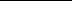 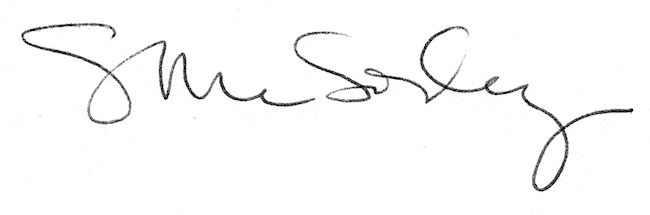 